Performing artsOption 2 – fail betterIntroductionThe Performing arts course allows teachers the opportunity to explore a range of performing art forms. This learning sequence uses the chosen performing art form of classical ballet, however teachers should note that any performing art form may be chosen and used in the delivery of the Option 2 course content. This resource provides some lesson sequences and suggested teaching strategies that could be used in your classroom to support the learning of Performing arts – Option 2 – Fail better with a suggested timeframe of 20 hours. There is no requirement to use all (or any) of the following activities, as they are suggestions only. The length and timing of each activity will be dependent on the class context and teacher judgement. Content may be adapted, modified and supplemented to meet the individual requirements of students undertaking the Performing arts course. It is recommended that teachers should refer to the Controversial Issues in Schools policy when selecting material for teaching this course.Aboriginal peoples should be aware that this document may contain images, voices or names of deceased persons in photographs, film, audio recordings or printed material.FocusThis Option 2 learning sequence allows a focus on the acquisition and development of specialised performance skills and technique through rehearsal, repetition, and routine. Students build resilience and approach failure as a vital tool for developing, refining, and controlling the performance presence, skills, and protocols essential to the chosen form. Students will establish individual goals, timelines, and routines to support the acquisition and refinement of these skills. Throughout this learning sequence, students will document their learning in a multi-modal process log. For further information about the multi-modal process log, please refer to the Performing arts assessment advice document.OutcomesA student:PA5-1 identifies and explains a range of safe working practices and diverse cultural protocols associated with performing artsPA5-3 controls energy and expressive skills to create performance presencePA5-7 responds to provocations or stimulus to select, develop and produce performance material.Performing arts course document © NSW Department of Education for and on behalf of the Crown in the State of New South Wales, 2022.DifferentiationThe activities included in this learning sequence are designed to cater for all students’ learning abilities, skills, and interests, and a diversity of personal, local or cultural stories, and perspectives. Opportunities for further research or enhancement of some activities are also indicated in the learning sequence, where appropriate. There is a focus on the students’ creative agency, but there is also flexibility in the design so that teachers can adapt and modify the activities to better support all students’ learning needs, skills, and interests. Some strategies may include: summaries or glossaries of activities provided prior to the workshop teacher-led planning of group performance or design tasks small group or individual response to analytical and reflective tasks documentation of ideas using voice memo and other recording devices rather than in written form displaying class mind maps in the learning space provision of further visual and aural resources to deepen understanding of the essential concepts in performance teacher sourcing and provision of stimulus material to supplement or enhance students’ own research. Learning sequence 1 – adage focusWith a focus on adage, students build resilience and approach failure as a vital tool for developing, refining and controlling technique, performance presence, body skills and protocols essential to classical ballet. Students realise that repetition of classical ballet movement vocabulary, in a variety of barre and centre exercises, develops correct anatomical functioning in the classical ballet style.Teacher note: refer to Appendix 1 to access the classical ballet protocols prior to the delivery of this learning sequence. Protocols for this learning sequence include conventions and traditions, body skills, technique, performance and safety protocols.Activity 1 – inspirationAccess an excerpt from the Royal Ballet’s Don Quixote – The Queen of the Dryads, Act 2 (2:07) and consider how adage technique is applied in classical ballet performance.Discuss and analyse the dancer’s control of alignment, strength, flexibility, balance, co-ordination and agility to enhance the performance of the solo.Consider the years of training the dancer has had and use this overall discussion as the stimulus for lesson reflection. Document this in the multi-modal process log at the end of the lesson.Activity 2 – warm-upTeacher note: initially these pre-class warm-up exercises can be teacher-led. As students become familiar with the exercises and develop agency, it is expected that they begin this warm-up routine independently as they enter the room prior to practical lessons. These exercises will be selected according to the skills they are building and what their individual body requires to be prepared for class on that day. Some students may require adjustments to the warm-ups to participate with their peers.Warm-up to prepare the mind and body. Example warm-up exercises include:Prancing – facing the barre in parallel, gently walk through the feet raising heels up and down keeping knees soft for a few minutes.Roll downs – in the centre, stand in parallel, feet hip width apart, and gently roll down the spine from the top of the head bending the knees softly until chest is relaxed on the thighs. Reverse to come up, with the tail bone tucking under with head coming up last. Repeat 3 times slowly in parallel, and then in first and second positions.Hip circles – lay on your back bringing one knee to the chest with the other leg extended along the floor. Circle the bent knee at the hip. Cross the knee over the body and hold for 20 seconds. Repeat, opening the knee out to the other side. Repeat on the other leg.Butterfly stretch – sitting up with soles of the feet together, allow the knees to fall out to the sides and gently lean the torso forward over the feet.An example pre-class warm-up routine for beginner students – Warm up routine for beginners – My pre-ballet class workout | Natalie Danza (11:18).An example pre-class warm-up routine for advanced students – 35-minute dancer pilates workout (37:23). Activity 3 – barreTeacher note: lead the class through the sequence of barre exercises outlined below to warm-up the body and refine classical ballet technique with a focus on building alignment, strength and kinaesthetic awareness in adage. Remind students of the protocols of classical ballet and guide students to adjust and refine their posture, balance, co-ordination and control of movement throughout barre and centre practice.Complete the following barre exercises. To ensure muscular balance on both sides of the body, each exercise should be repeated on each side of the body. Some example exercises include:Plié – focus on core posture, engagement of adductors, sustained movement quality for performance presence, including energy and expressive skillsTendu – focus on foot articulation/floor pressure, engagement of adductors, dynamic performance presence, including energy and expressive skillsRonde de jambe – focus on turn out muscles, foot articulation/floor pressure, hip stability, sustaining control, performance presence, including energy and expressive skillsDéveloppé – focus on maintaining turn out, unfolding action of the leg, adductors to close, sustained performance presence in extensionGrande battement – focus on dynamic throw, foot articulation/floor pressure, maintaining performance presence through resilience.Activity 4 – centre practiceTeacher note: Lead students through the sequence of centre practice activities that increase in difficulty as outlined below. This may be done simply by removing the barre and repeating the set exercises in the centre, or by increasing the complexity and varying the vocabulary of movement within exercises.Complete the following exercises:Port de bras – focus on core posture, engagement of specific muscles for correct technique and sustained performance presence in carriage of the arms.Centre développé – focus on maintaining turn out, unfolding action of the leg, adductors to close and sustained quality in extension.Centre adage sequence further building on exercises taught at the barre.Travelling waltz sequence incorporating adage and classical lines taught at the barre.Discuss why the repetition of key skills and protocols are essential in the development of performance skills and reflect on the experience of trial and error during the class work and how it assists in improving performance. Document progress in the multi-modal process log. Consider using a scaffold to structure the response. For example:Identify and define the movement or exercise.Describe the movement or exercise.Explain the purpose of the movement or exercise.Analyse how technique and performance presence, including energy and expressive skills, are used to achieve the movement/exercise. This should include reflection of the experience of trial and error and how it assists in improving performance.Activity 5 – classical ballet soloTeacher note: when selecting music to be used for the classical ballet solo, you may give the students a specific piece or a playlist with appropriate pieces to choose from, or the student may select a piece independently. When composing the classical ballet solo, students should establish goals and timelines for skill acquisition and consider a range of classical ballet movements and techniques acquired throughout the learning sequence. This activity could be considered for formative assessment as self-assessment, peer assessment or teacher assessment. Please refer to the Performing arts assessment advice document for further information.Select a piece of music to be used for a classical ballet solo.Create and rehearse a sequence of movement that combines technique and performance protocols. Use the multi-modal process log to establish a rehearsal timeline which allows time to attempt increasingly difficult movements and refine technique by building endurance, resilience and confidence through trial and error. There are 2 options to choose from:Engage in a teacher led sequence for the beginning of the classical solo, building upon classical ballet vocabulary to reinforce skill acquisition, refinement of technique and performance style. Create and add movement to the initial sequence.Independently create a classical ballet solo using classical ballet vocabulary to reinforce skill acquisition, refinement of technique and performance style. Seek feedback during rehearsal to maintain technique and performance focus.Perform the classical ballet solo.Activity 6 – cool down and reflectionTeacher note: lead students through the static stretching sequence outlined below with a focus on releasing tension in the muscles worked in adage sequences during the learning sequence, whilst increasing flexibility and incorporating safety protocols.Complete the following exercises:Quadriceps stretch – lay on stomach with legs together in parallel. Bending the right knee, hold onto the right foot with the right hand keeping the quadricep on the floor – pull the foot to meet the glute and hold for 20 seconds. Repeat on the left leg.Back stretch – laying on stomach, place hands under shoulders and straighten the arms to arch the back, leaving pelvis and legs along the floor. Repeat 3 times with control.Child’s pose – on the knees sitting back on the feet, lay the body down on thighs with arms stretching out in front.Hamstring stretch – sitting on the floor, place both legs straight out in front and fold the body over the legs reaching the arms towards the feet. Hold for 15 seconds. Repeat twice.Adductor stretch – sitting on the floor with legs in second position. Stretch over to each leg and to the centre, holding each for 30 seconds.Example post-class cool down static stretch sequence routine – Post work-out stretch | deep stretch | full body (9:02).Engage in a class discussion on technique and performance protocols required for adage. Document a lesson reflection in the multi-modal process log, outlining explicit goals required in adage. For example:Outline the muscle action of the hip, knee and ankle in développé/devant/seconde/derriére position.Explain how resistance is used when executing a développé. Give an example from today’s class and explain which muscles need to be engaged to achieve resistance.How do you plan to increase your strength to reach your personal goals in adage?How are timing and movement quality used when performing adage sequences?What performance protocols should be considered when performing adage?What did you find challenging about the techniques explored in these activities and how did you overcome them?Learning sequence 2 – pirouette focusWith a focus on pirouette, students build resilience and approach failure as a vital tool for developing, refining, and controlling momentum, alignment and kinaesthetic awareness in pirouettes. Barre and centre exercises develop and refine student vocabulary of pirouette en dehors, en dedans, attitude turns, arabesque turns, soutenou, chaînés, posé turns. Development of skills can be applied to performance in the classical ballet solo and reflected upon through multi-modal process log entries. Teachers should refer to Appendix 1 to access the classical ballet protocols prior to the delivery of this learning sequence. Protocols for this learning sequence include conventions and traditions, body skills, technique, performance, and safety protocols.Activity 1 – inspirationAccess Joyce Cuoco from The Flames of Paris (1:50) as an example of exemplary pirouette technique.Access the Odile/Black Swan Solo (2:14) excerpt from Swan Lake featuring Natalia Osipova from The Royal Ballet and discuss how pirouette technique is applied in classical ballet performance.Respond to the following prompts based on the 2 video examples:How many different types of pirouettes were performed? Name them.Observe and discuss 3 things about the dancers’ execution of pirouettes. What were the similarities between the 2 dancers? What did they do differently?How do these performers inspire you?Activity 2 – warm-up exercisesWarm-up to prepare the mind and body. Some example warm-up exercises include:Prancing – facing the barre in parallel, gently walk through the feet raising heels up and down keeping knees soft for a few minutes.Neck isolations – standing in correct alignment, gently turn the head from side to side, up and down and tilt inclining the head towards left shoulder and right. Repeat slowly 4 times.Butterfly stretch – sitting up with soles of the feet together allowing knees to fall out to the sides. Gently press the knees down taking the body forward over the feet.Shoulder stretches – standing or sitting up, draw right arm straight across the chest. Bend left arm at elbow bringing fist up hooked over the right arm and pull towards the body. Repeat with the left arm.Example pre-class warm-up exercise – My pre-ballet class warm up routine (6:48).Activity 3 – barreTeacher note: lead students through the sequence of barre exercises outlined below to warm-up the body and refine classical ballet technique with a focus on building alignment, strength and kinaesthetic awareness in pirouettes. Some exercises may remain the same to ensure refinement of skills through repetition. Other exercises can be re-focused towards pirouettes.Complete the following exercises. Each exercise is performed on both sides of the body. Exercises include:Plié – focus on core posture, engagement of adductors, sustained movement quality.Tendu – focus on foot articulation/floor pressure, engagement of adductors, dynamic quality.Glissé – incorporate pirouette, focus on turn out muscles, foot articulation/floor pressure, spotting, momentum for turning.Ronde de jambe – focus on turn out muscles, foot articulation/floor pressure, hip stability, sustaining control, resistance.Développé – incorporate pirouette, focus on retiré position for pirouettes, maintaining turn out, unfolding action of the leg, adductors to close, sustained quality in extension, spotting, momentum in pirouettes.Grande battement – incorporate pirouette, focus on dynamic throw, foot articulation/floor pressure, pirouette position, spotting, control in landing.Activity 4 – centre practiceMove into the centre and refine your skill by practicing the following exercises:Pirouette en dehors – focus on correct preparation, co-ordination, alignment, balance and spotting to create single or multiple revolutions.Pirouette en dedans – focus on correct preparation, co-ordination, alignment, balance and spotting to create single or multiple revolutions.Travelling waltz sequence incorporating chasse pas de bourré pirouette – focus on transference of weight to travel through the space, tempo and rhythm in 3/4-time signature, co-ordination of techniques required in executing multiple skills within this sequence.Posé turn variation from the corner – focus on alignment, placement of the foot, co-ordination of transference of weight and arms, spotting and tempo.Activity 5 – classical ballet soloContinue to rehearse and add to the classical ballet solo, building on classical ballet vocabulary to reinforce skill acquisition, refinement of technique and performance style through trial and error. Consider a range of classical ballet movements and techniques acquired throughout the learning activities and adjust your timeline to allow for acquisition of these skills.Activity 6 – cool down and reflectionTeacher note: lead students through the static stretching sequence outlined below to increase flexibility incorporating safety protocols.Complete the following exercises:Standing quadriceps stretch – stand feet together, bend one leg at the knee grabbing onto the foot behind the body with the same hand. Keeping knees together pull foot towards glute to stretch the quadricep. Hold for 15 seconds. Repeat on the other leg.Standing hamstring stretch – standing in open parallel, place one heel out in front of the body, bend the standing leg and reach the torso, head and arms down towards the floor.Spinal release – stand in open parallel with arms in second position. Stretch the torso and arms laterally to one side, then contract the abdominals transferring the torso through the centre dropping the head, carry the torso over to the other side creating a lateral oblique stretch, recover to stand up straight, arms in second position. Repeat starting on the other side.Example cool down after pirouette – Cool down after dance activities (3:16).Engage in a class discussion on technique and performance protocols required for pirouettes. Document a lesson reflection in the multi-modal process log outlining explicit goals required for pirouette. Consider using a scaffold to structure the response. For example:Identify and define the movement or exercise.Describe the movement or exercise.Explain the purpose of the movement or exercise.Analyse how technique and/or performance presence, including energy and expressive skills, are used to achieve the movement/exercise. This should include reflection of the experience of trial and error and how it assists in improving performance.Learning sequence 3 – allegro focusWith a focus on allegro, students recognise the repetition of foot articulation within a variety of barre and centre exercises builds the alignment, strength, power and endurance required to perform allegro movements in class and performance. Students demonstrate skill refinement and trial and error of newly acquired skills in the performance of the class solo and assess their own performance capabilities in multi-modal process log reflections. Teacher note: refer to Appendix 1 to access the classical ballet protocols prior to the delivery of this learning sequence. Protocols for this learning sequence include conventions and traditions, body skills, technique, performance and safety protocols.Activity 1 – inspirationAccess Don Quixote excerpt Kitri variation Act 1 (2:56) performed by 3 different dancers: Svetlana Zakharova, Natalia Osipova, Marianela Nunez. Discuss how allegro technique is applied in classical ballet performance.Access Mikhail Baryshnikov’s 1983 American Ballet Theatre performance of Don Quixote’s variation Act 3 (1:34) as an exemplar of grande allegro in performance. Respond to the prompts below:What types of elevations can you name in the clips you have just watched?Discuss the exercises at the barre that prepare and train the body for allegro.Why is the articulation of the foot so important in allegro?How do the dancers make it look effortless?What do you need to consider to improve your own elevations?Activity 2 – warm-up exercisesWarm-up to prepare the mind and body. Some example warm-ups include:Prancing – facing the barre in parallel, gently walk through the feet raising heels up and down keeping knees soft for a few minutes.Bar rises – facing the barre in parallel place the ankles and knees together, align the body through the spine and centre of gravity. Raise and lower the heels slowly for a minute or so. Repeat in turn out. A tennis ball may be placed between the ankles to keep the resistance in parallel position.Jumping jacks – from a standing position jump feet and arms out and then back in.Example exercise for rises – Rises and relevés ballet class exercises (2:53). Activity 3 – barreTeacher note: lead students through the following sequence of enhanced barre exercises to warm-up the body and refine classical ballet technique with a focus on building alignment, strength and kinaesthetic awareness for allegro. Some exercises should remain the same to ensure refinement of skills through repetition. Other exercises can be re-focused towards allegro.Complete the following exercises. Each exercise is performed on both sides of the body. Exercises include:Plié – focus on core posture, engagement of adductors, sustained movement quality, rises.Tendu – focus on foot articulation/floor pressure, rises, engagement of adductors, dynamic quality.Glissé – focus on turn out muscles, foot articulation/floor pressure, relevé, rhythm, tempo.Ronde de jambe – focus on turn out muscles, foot articulation/floor pressure, hip stability, sustaining control, resistance.Frappé – focus on maintaining turn out, foot articulation/floor pressure, striking action, rhythm, tempo, rises.Grande battement – incorporate relevé, focus on dynamic throw, foot articulation/floor pressure, control landing, repeat on rise.Activity 4 – centre practiceTeacher note: this activity could be considered for formative assessment as self-assessment, peer assessment or teacher assessment. Please refer to the Performing arts assessment advice document for further information.Move into the centre and refine skills by practicing the following exercises:Tendu/glissé – focusing on foot articulation building to dynamic action of the foot and ankle. Could include relevé/echappé.Grande battement – focusing on skill refinement, striking of the foot and dynamic power. Could repeat exercise on rise.Allegro warm-up – focus on take-off and landing technique including foot articulation and using plié to increase elevation and avoid injury.Petit allegro – focus on refining placement of the feet, maintaining correct alignment and arm placement in variety of steps including changements, sautés, glissades, temps levé, jeté, assemblé, sissonne.Grande allegro – focus on transference of weight, traveling through the space, elevation, coordination. Sequences could include large temps leve, grande jeté, grande jeté entournent, large sissonnes, large assemblé.Activity 5 – classical ballet soloTeacher note: this activity could be used for formative assessment. Please refer to the Performing arts assessment advice document for further information. When composing the classical ballet solo, students should consider a range of classical ballet movements and techniques acquired throughout the learning sequence.Continue to rehearse and develop the classical ballet solo, building upon classical ballet vocabulary to reinforce skill acquisition, refinement of technique and performance style through trial and error. Develop performance presence and quality by increasing control and confidence through rigorous rehearsal and refinement.Reflect on the development of classical ballet skills implemented in the classical ballet solo performance. Document a response to the following questions in the multi-modal process log:What is the overall mood/atmosphere of your classical ballet solo? How will you use performance protocols to enhance this atmosphere in your performance?How has music influenced the movement choices you have made?Have you encountered any difficulties when combining and sequencing your movements? If yes, how did you solve them? If not, what did you consider to successfully combine and sequence your movements?What has challenged you the most about this process so far?What movement vocabulary do you plan to include in the remainder of your solo creation?How have you considered the essential performing arts concepts in the development of your work?Activity 6 – cool down and reflectionTeacher note: lead students through the static stretching sequence outlined below to increase flexibility incorporating safety protocols.Complete the exercises below:Calf stretch – stand in parallel and place one foot back, lunging gently into the front leg keeping the back foot entirely on the floor. Repeat on the other leg.Standing quadriceps stretch – stand feet together, bend one leg at the knee grabbing onto the foot behind the body with the same hand. Keeping knees together pull foot towards glute to stretch the quadricep. Hold for 15 seconds. Repeat on the other leg.Hamstring stretch – sitting on the floor, place both legs straight out in front and fold the body over the legs reaching the arms towards the feet. Hold for 15 seconds. Repeat twice.Adductors stretch – sitting on the floor with legs in second position. Stretch over each leg and to the centre holding each for 30 seconds.Splits – one leg stretches out in front with the other out behind you splitting the legs apart aiming for a flat line on the floor. Hold for 30 seconds. Flexible students can lay their body over the front leg, arch back over the back leg, or bend the back leg at the knee, grabbing onto the back foot for further stretch. Less flexible students can support the body weight with palms on the floor and gently lower the body into a split. Repeat on both legs.Additional example exercises of stretch sequences for splits include:How to stretch hamstring for the ballet split (1:50) Full splits in 14 days (18:15).Engage in a class discussion on technique and performance protocols required in allegro. Document a lesson reflection in the multi-modal process log outlining explicit goals required in allegro. Consider using a scaffold to structure the response. For example:Identify and define the movement or exercise.Describe the movement or exercise.Explain the purpose of the movement or exercise.Analyse how technique and/or performance presence, including energy and expressive skills, are used to achieve the movement or exercise. This should include reflection of the experience of trial and error and how it assists in improving performance.Learning sequence 4 – assessment focusStudents demonstrate a deeper understanding of the technique and performance presence, including energy and expressive skills, required across the range of classical ballet body skills at the barre and in centre practice. They recognise the aspects of safety protocols applied to achieve lesson outcomes and can explicitly outline their personal acquisition of skills leading up to assessment both verbally and in their multi-modal process log. Teacher note: refer to Appendix 1 to access the classical ballet protocols prior to the delivery of this learning sequence. Protocols for this learning sequence include conventions and traditions, body skills, technique, performance and safety protocols.Activity 1 – warm-up exercisesWarm-up to prepare the mind and body. Some example warm-ups include:Cat cow – kneeling on hands and knees gradually arch the back lifting the head and tail bone up to the sky pressing the ribcage towards the floor. Reverse by arching the back up to the sky and tucking the head and tail bone under towards the ground. Repeat slowly 5 times.Plank – hold plank position on either elbows or hands for 1–5 minutes.Balançoire/leg swing – standing in first position holding one hand to the barre, swing outside leg forward and back gently warming up the hip joint and back gradually increasing the range of motion as desired. Can be performed in attitude or with straight leg. Access an example of Balançoire (0:14).Activity 2 – set classical ballet exercisesRehearse the set classical ballet exercises for assessment. This includes barre work and centre practice that is derived from lessons taught throughout the learning sequence and reflects the range of skills acquired.BarreAll exercises should be performed on both sides and could include:Plié – demi-pliés, grande pliés, port de bras, rises, degagé to next position. Perform in first, second, fourth and fifth positions.Tendu from first or fifth position – include a variety of tendu to devant, seconde and derriére using a range of tempos, rhythms and accents with port de bras.Glissé – include a variety of glissé to devant, seconde and derriére using a range of tempos, rhythms and accents with port de bras.Ronde de jambe and développé – sequence of movement combining ronde de jambe a terre, en l’air both en dehors and en dedans and développés to each position.Adage – sequence of movements demonstrating skills acquired through adage. This could include arabesque, attitude, développé, grande ronde de jambe, port de bras, stretch, balance.Grande battement – sequence demonstrating strong dynamic throwing action to each position in grande battement. This could include, balançoire, pirouettes, relevés, rises, balances.CentreAll exercises should be performed on both sides and could include:Port de bras/adage – this could include port de bras through all positions, temps lié, promenade, rises, plié, arabesque, attitude, développé.Pirouette combination – in the centre or traveling. This could include en dedans, en dehors, chassé pas de bourrée pirouette, posé turns, attitude turns, arabesque turns.Petit allegro combination – this could include changements, sautés, glissades, temps leve, jeté, assemble, sissonne.Grande allegro – this could include large temps leve, grande jeté, grande jeté entournent, large sissonnes, large assemblé.Activity 3 – classical ballet soloRehearse the classical ballet solo to build confidence in technique and performance presence, including energy and expressive skills.Use the multi-modal process log to reflect on personal performance capabilities. Through identifying strengths and challenges of the classical ballet solo, use the reflection to devise strategic training routines to further improve and refine the performance work. Consider the role of trial and error in this process.Activity 4 – assessmentPerform the set classical ballet exercises and classical ballet solo for assessment. Where necessary, adjustments should be made to the assessment so that all students can participate in the assessment task. Please refer to Assessment – classical ballet.Assessment – classical balletTeacher note: Part 1 of this task can be differentiated in the following ways:assign set classical ballet exercises for assessment from the beginning of the optionassign a new set of classical ballet exercises a few lessons before assessment to challenge application of skills to new combinations of stepsteach an unseen set of classical ballet exercises to further challenge the application of knowledge and skills to classical ballet.Relevant information should be transferred into the school’s assessment task template. Due dates and weightings are a school-based decision.OutcomesPA5-1 identifies and explains a range of safe working practices and diverse cultural protocols associated with performing artsPA5-3 controls energy and expressive skills to create performance presencePA5-7 responds to provocations or stimulus to select, develop and produce performance material.Performing arts course document © NSW Department of Education for and on behalf of the Crown in the State of New South Wales, 2022.ContentPerform the set classical ballet exercises and classical ballet solo. Submit the multi-modal process log containing evidence of the learning process through trial and error over the course of the learning sequence.Task instructionsThis assessment task consists of 2 parts:Part 1 – performancePerform the set classical ballet exercises to demonstrate the level of barre work and centre practice technique you have acquired through trial, error, repetition, and rehearsal.Perform the classical ballet solo demonstratingclassical ballet techniqueunderstanding of stylistic featuresperformance presenceapplication of dance safety protocols including appropriate attire so that technique can be assessed effectively.Part 2 – multi-modal process logSubmit the multi-modal process log which should include evidence of:knowledge and understanding of specific ballet techniques, stylistic features, and protocolsregular monitoring and evaluation of skill development, including goals and timelines for skill acquisition and refinementreflection on your learning and development of performance presence through trial and error as tools for improvement.Marking criteria Part 1 – performanceTable 1 – Marking criteria Part 1 – performanceMarking criteria Part 2 – multi-modal process logTable 2 – Marking criteria Part 2 – multi-modal process logAppendix 1Protocols – classical balletIt is important to consider safe working practices and cultural protocols before engaging in this lesson sequence. Protocols that impact this learning are below.Conventions and traditions of classical ballet practiceEtiquette and discipline within a ballet classAppropriate attire and presentationPostureUnderstanding of sequential order of classical ballet practice includingbarre work such as plié, battement tendu, battement glissé, ronde de jambe, frappé, développé, grande battementcentre work such as port de bras, battement tendu, battement glissé, adage, pirouette/waltzes, petit allegro, grade allegroMovement vocabularyPerformance and styleSafe working practicesWarm-up/cool downTechniqueStrengthFlexibilityStaminaAlignmentInjury prevention, treatment and referral TrainingBody maintenanceBody awareness, diverse body capacity and diverse body typesCultural protocolsConsideration of appropriate:attire in relation to cultural respectsettings for a performance of classical ballet.Legal and ethical protocolsCopyright for audio and visual teaching resources in rehearsal and performanceRecognising choreographers of works studied, learned and performed.ReferencesPerforming arts course document © NSW Department of Education for and on behalf of the Crown in the State of New South Wales, 2022.Acosta C (19 November 2015) ‘Don Quixote – The Queen of the Dryads, Act II (The Royal Ballet)’ [video], Royal Opera House, YouTube, accessed 17 January 2023.American Ballet Theatre (20 August 2010) ‘Don Quixote ABT 1983 Mikhai; Baryshnikov Basilo Variation Act3’ [video], Ozzie Ozzie, YouTube, accessed 17 January 2023.Berkin K (14 September 2017) ‘Rises and Relevés Ballet Class Exercises | Tips On Ballet Technique’ [video], Tips On Ballet Technique, YouTube, accessed 17 January 2023.By Carol and Ariel (16 September 2020) ‘My Pre-Ballet Class Warm-Up Routine’ [video], By Carol and Ariel, YouTube, accessed 17 January 2023.Coach Kel (23 May 2019) ‘POST-WORKOUT STRETCH | DEEP STRETCH | FULL BODY’ [video], Coach Kel, YouTube, accessed 17 January 2023.DanceLine Ballet (15 March 2021) ‘Kitri Variation Act 1: Zakharova, Osipova, Nunez’ [video], DanceLine Ballet, YouTube, accessed 17 January 2023.Dowell A (20 November 2018) ‘Swan Lake – Odile/Black Swan solo (Natalia Osipova, The Royal Ballet)’ [video], Royal Opera House, YouTube, accessed 17 November 2023.Gramilano (16 July 2012) ‘Joyce Cuoco – amazing multiple pirouettes, changes of spot & balances in The Flames of Paris’ [video], gramilano, YouTube, accessed 17 January 2023.Learn Ballet Online (24 February 2020) ‘How to stretch hamstring for the ballet split’ [video], Learn Ballet Online, YouTube, accessed 17 January 2023.Move With Nicole (30 June 2022) ‘35 MIN DANCER PILATES WORKOUT || Full Body Sculpt (No Equipment)’ [video], Move With Nicole, YouTube, accessed 17 January 2023.Orr N (23 April 2019) ‘WARM-UP ROUTINE FOR BEGINNERS – My Pre Ballet Class Workout | natalie danza’ [video], Natalie Orr – Natalie Danza, YouTube, accessed 17 January 2023.Spicoluk J and Spicoluk M (18 June 2019) ‘Full Splits In 14 Days ♥ A Beautiful Challenge For Next Level Flexibility’ [video], Boho Beautiful Yoga, YouTube, accessed 17 January 2023.The Australian Ballet Education and Outreach (21 May 2020) ‘Cool-Down for after dance activities’ [video], The Australian Ballet, YouTube, accessed 17 January 2023.Wish Upon a Ballet (9 October 2010) ‘Balançoire’ [video], Wish Upon a Ballet, YouTube, accessed 17 January 2023.© State of New South Wales (Department of Education), 2023The copyright material published in this resource is subject to the Copyright Act 1968 (Cth) and is owned by the NSW Department of Education or, where indicated, by a party other than the NSW Department of Education (third-party material).Copyright material available in this resource and owned by the NSW Department of Education is licensed under a Creative Commons Attribution 4.0 International (CC BY 4.0) license.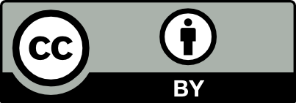 This license allows you to share and adapt the material for any purpose, even commercially.Attribution should be given to © State of New South Wales (Department of Education), 2023.Material in this resource not available under a Creative Commons license:the NSW Department of Education logo, other logos and trademark-protected materialmaterial owned by a third party that has been reproduced with permission. You will need to obtain permission from the third party to reuse its material.Links to third-party material and websitesPlease note that the provided (reading/viewing material/list/links/texts) are a suggestion only and implies no endorsement, by the New South Wales Department of Education, of any author, publisher, or book title. School principals and teachers are best placed to assess the suitability of resources that would complement the curriculum and reflect the needs and interests of their students.If you use the links provided in this document to access a third-party's website, you acknowledge that the terms of use, including licence terms set out on the third-party's website apply to the use which may be made of the materials on that third-party website or where permitted by the Copyright Act 1968 (Cth). The department accepts no responsibility for content on third-party websites.GradeCriteriaADemonstrates outstanding classical ballet technique and extensive understanding of the stylistic features of classical ballet with consistent application of safety protocolsDemonstrates outstanding control of energy and expressive skills to create performance presence at a very high levelBDemonstrates high-level classical ballet technique and strong understanding of the stylistic features of classical ballet with thorough application of safety protocolsDemonstrates substantial control of energy and expressive skills to create performance presence at a high levelCDemonstrates sound classical ballet technique and understanding of the stylistic features of classical ballet, with application of safety protocolsDemonstrates appropriate energy and expressive skills to create performance presence at a sound levelDDemonstrates a basic level of classical ballet technique and limited understanding of the stylistic features of classical ballet, with inconsistent application of safety protocolsDemonstrates limited energy and expressive skills to create performance presence at a basic levelEDemonstrates a very limited understanding of classical ballet technique and elementary understanding of the stylistic features of classical ballet, with poor application of safety protocolsDemonstrates very limited skills to create performance presenceGradeCriteriaAProvides a highly developed and coherent multi-modal process log, using relevant terminology and extensive examples to demonstrate detailed understanding of the cultural protocols and stylistic features of classical ballet techniqueExtensively documents and reflects on the process of learning through trial, error, rehearsal and refinement to acquire skills and develop performance presenceBProvides a thorough and coherent multi-modal process log, using relevant terminology and appropriate examples to demonstrate strong understanding of the cultural protocols and stylistic features of classical ballet techniqueThoroughly documents and reflects on the process of learning through trial, error, rehearsal and refinement to acquire skills and develop performance presenceCProvides an adequate multi-modal process log, using relevant and appropriate terminology and examples to demonstrate sound understanding of the cultural protocols and stylistic features of classical ballet techniqueAdequately documents and reflects on the process of trial, error and rehearsal to acquire skills and develop performance presenceDProvides a limited multi-modal process log, demonstrating basic knowledge of classical ballet techniqueDocuments basic development processesEProvides a very limited multi-modal process log, demonstrating elementary knowledge of the stylistic features of classical balletDocuments very little of the development process